TP : Le flocon de Von KochLe but de ce TP est de tracer cette frise composée de flocons de Von Koch.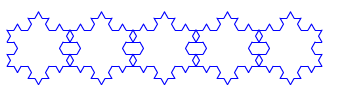 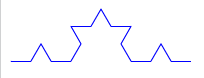 Exercice 1 : Une branche. Partie A : On va en premier tracer la première partie de cette branche. Pour cela, créer, côte à côte, le script principal en commençant par le « drapeau » et un bloc pour le début de la branche. On appellera ce bloc « Ligne 1 ».Attention à bien calculer les angles pour savoir de quel angle va tourner le lutin. (les écrire sur le schéma ci-dessous). Le triangle est un triangle équilatéral.Le coté sera demandé au départ à l’utilisateur : Quel côté ?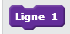 Partie B : En utilisant plusieurs fois le bloc créé ci-dessus et en veillant à bien calculer les angles de rotation du lutin, tracer la branche.Enregistrer sous le nom de « Branche du flocon ». Appeler le professeurExercice 3 : La frise.Compléter le script précédent à l’aide de  et d’un opérateur afin de tracer la frise demandée.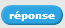 Attention : la longueur du côté ne doit pas être trop grande pour que la frise puisse rentrer sur dans la scène.Enregistrer sous le nom de « Frise de Flocons ».Appeler le professeurExercice 4 : Recherche sur le flocon de Von Koch. Ce flocon est une fractale. Pourquoi ?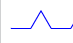 Script principal :Positionner le lutin sur la gauche de la scène.Réduire sa taille.L’orienter vers la droite.Effacer tout.Demander la longueur du côté.Commencer à tracer (stylo en position d’écriture) avec Exercice 2 : Le floconModifier le script précédent pour obtenir le flocon de Von Koch.Enregistrer sous le nom de « Flocon ».Appeler le professeur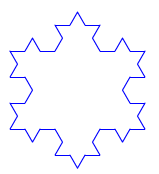 